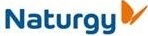 Yo, ........................................................................................................................., en mi carácter de: Titular de los Datos Personales, o Representante legalDeclaro bajo protesta de decir verdad: (i) que soy mayor de edad y que cuento con plena capacidad jurídica para obligarme u obligar a mi representado/a en los términos de la presente solicitud; (ii) que todos los datos asentados en la presente solicitud ciertos y exactos; (iii) que todos los documentos que se adjuntan a la presente solicitud, sean en original o copia, en formato impreso o digital, son auténticos y lícitos, y (iv) que la entrega de mis datos personales y/o de los documentos que se anexan tienen como propósito el ejercicio de mi derecho de oposición en términos de los artículos 27 y 29 de la Ley Federal de Protección de Datos Personales en Posesión de los Particulares (LFPDPPP) y 89, 90, 109, y demás aplicables de su reglamento ____________________________________________________________________________Documento oficial con el que acredita su identidad el Titular de los Datos Personales El documento debe presentarse en original o copia certificada ante Naturgy, para su cotejo con la copia simple en formato impreso o digital.      Credencial para votar 					Cédula profesional       Pasaporte vigente 					Otros Especificar: 							_________________________________Medios de Entrega de respuesta Elija una de las opciones correspondientes al medio por el cual desea le sea entregada la respuesta a su solicitud      Correo electrónico indicado en la carátula de la presente solicitud.       Correo electrónico distinto al de la carátula de la presente Solicitud:____________________________________.      Correo postal a la dirección indicada en la carátula de la presente solicitud.           Correo postal a dirección distinta de la indicada en la carátula de la presente solicitud. Por favor complete los datos siguientes:Calle:                  ________________________________     No. Exterior:         _______________________________ No. Interior:      ________________________________      Colonia:                _______________________________Código Postal:   ________________________________      Alcaldía:               _______________________________Estado:               ________________________________      Ciudad:                 _______________________________País:                    ________________________________      NOTA: En las opciones de Correo Postal, se le solicitará el pago de los gastos de reproducción y envío que correspondan según lo previsto en los artículos 35 de la LFPDPPP y 93 de su Reglamento.       Presencial en oficinas: Naturgy, SA de CV Horacio No.1750  Col. Los Morales Polanco, Alcaldía. Miguel Hidalgo, C.P. 11510.Solicitud de Oposición: a. Sírvase anotar los datos personales sobre los cuales usted se opone al tratamiento o exige el cese a su tratamiento:__________________________________________________________________________________________________________________________________________________________________________________________________________________________________________________________________________________________________________________________________________________________________________________________________________________________________________________________________________________________________________________________________________________________________________________________b. Sírvase anotar las causas por las cuales usted se opone o las finalidades específicas a las que usted se opone al tratamiento.__________________________________________________________________________________________________________________________________________________________________________________________________________________________________________________________________________________________________________________________________________________________________________________________________________________________________________________________________________________________________________________________________________________________________________________________Si requiere más espacio marque la siguiente casilla y especifique número de hojas que requiere        Anexo ______ hojasNombre del Titular: Nombre del Representante Legal: (En su caso):Representante LegalEn caso de que la solicitud sea presentada por el representante legal del titular de los datos se deberá presentar la información y documentación que se describe en el apartado que elija:      Original del poder notarial, en formato impreso o digital con la firma electrónica avanzada del fedatario público que lo emitió, y la identificación oficial del mandatario y del titular de los datos. Estos documentos son cotejados y devueltos al representante legal en las instalaciones de Naturgy, SA de CV o le son enviados vía correo postal, para lo cual deberá cubrir el costo correspondiente.      Poder notarial e identificación oficial del mandatario y del titular de los datos escaneados y entregados bajo protesta de decir verdad de que los documentos son auténticos y lícitos.       Original de la carta poder firmada autógrafamente por el titular de los datos, el representante legal y los testigos, con sus identificaciones oficiales. Las identificaciones oficiales son cotejadas y devueltas al representante legal en las instalaciones de Naturgy, le son enviados vía correo postal, para lo cual deberá cubrir el costo del envío.     Carta poder e identificación oficial del titular de los datos, del representante legal, así como de los testigos, escaneados y entregados bajo protesta de decir verdad de que los documentos son auténticos y lícitos.CARTA PODERSeñor/a:Mandatario/a:Por medio de la presente, le otorgo un poder especial, amplio, cumplido y bastante, en términos de ley para que, en mi nombre y representación lleve a cabo las gestiones conducentes ante Naturgy, SA de CV, para oponerse al tratamiento de mis datos personales, así como para oír y recibir las notificaciones conducentes derivadas del ejercicio de mi derecho de oposición.El presente poder se otorga de conformidad con lo dispuesto en los artículos 28 y 29 de la Ley Federal de Protección de Datos Personales en Posesión de los Particulares y del artículo 2554 del Código Civil Federal y de su correlativo del Código Civil para el Distrito Federal. Lugar y fechaNombre y firma del Titular de los Datos__________________________________________MandanteDomicilio:Nombre y firma del Testigo                                             Nombre y firma del Testigo_____________________________________             _____________________________________                                              Domicilio					DomicilioNombre y firma del Mandatario_____________________________________                                                                                                   Domicilio			Documentos para acreditar identidad:				Titular de los datos:      Credencial para votar 			     Cédula profesional      Pasaporte vigente                                                      Otros Especificar:  ______________________________ Representante Legal:                              Credencial para votar 			     Cédula profesional      Pasaporte vigente                                                      Otros Especificar:  ______________________________ Testigo:     Credencial para votar 			     Cédula profesional      Pasaporte vigente                                                      Otros Especificar:  ______________________________ Testigo:     Credencial para votar 			     Cédula profesional      Pasaporte vigente                                                      Otros Especificar:  ______________________________ Nombre del Titular:Nombre del Representante: (En su caso)Domicilio:Calle: Número Interior: Número Exterior: Colonia: Delegación o Municipio: Código Postal: País: Correo electrónico: *Teléfono(s): *Fax:Firma autógrafa       Acepto expresamente los términos y condiciones de la presente solicitud